【様式第１号】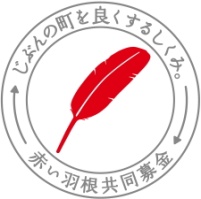 令和　　年　　月　　日（あて先）長野県共同募金会松本市共同募金委員会　　　会　長　　春　日　孝　介　　　　　　地区社会福祉協議会会　長　　　　　　　　　　　㊞令和６年度共同募金配分申請書　令和６年度事業資金として、下記金額の配分を受けたく関係書類を添え、申し込みいたします。記※提出期限　令和６年５月１７日（金）申請額　　　　　　　　　　　　　　円　添付書類　１．令和６年度共同募金配分申請書　　　　　　　 【様式第１号】　２．令和６年度共同募金配分事業計画書　　　　 　【様式第２号】　３．令和６年度共同募金配分事業計画書（内容明細）【様式第３号】　４．令和６年度地区社協予算書　※必ず添付をお願い致します。　添付書類　１．令和６年度共同募金配分申請書　　　　　　　 【様式第１号】　２．令和６年度共同募金配分事業計画書　　　　 　【様式第２号】　３．令和６年度共同募金配分事業計画書（内容明細）【様式第３号】　４．令和６年度地区社協予算書　※必ず添付をお願い致します。